Making of the sculptureDeveloping special flexible styro cutting toolsDeveloping a surface covering material for styroUsing reduced air pressure for the casting process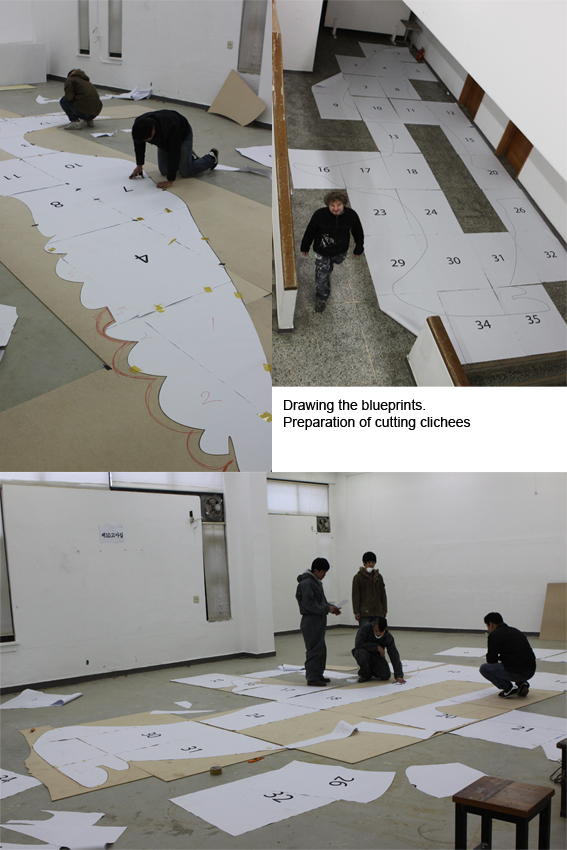 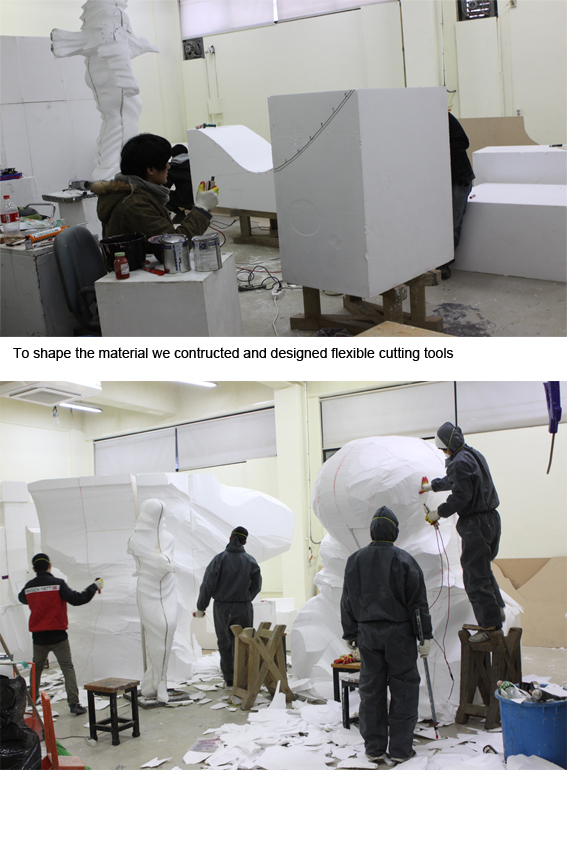 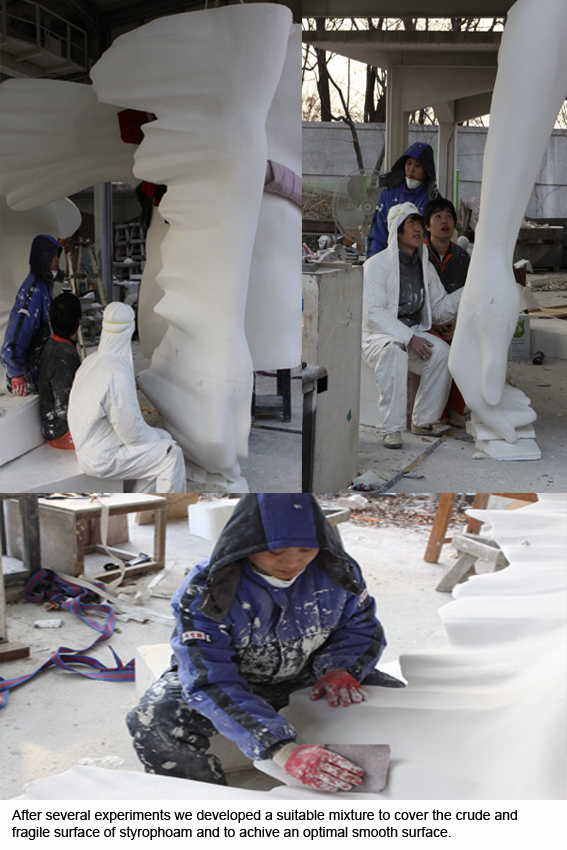 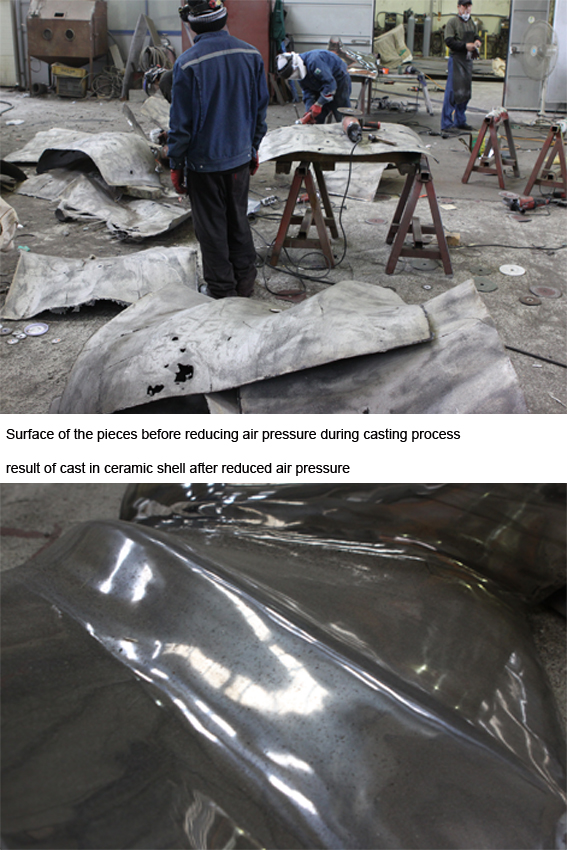 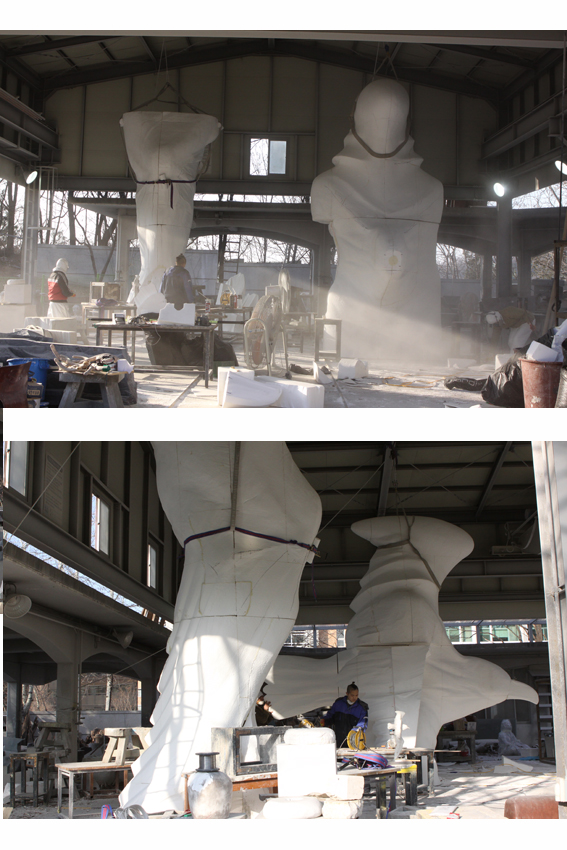 Herstellung des Modells 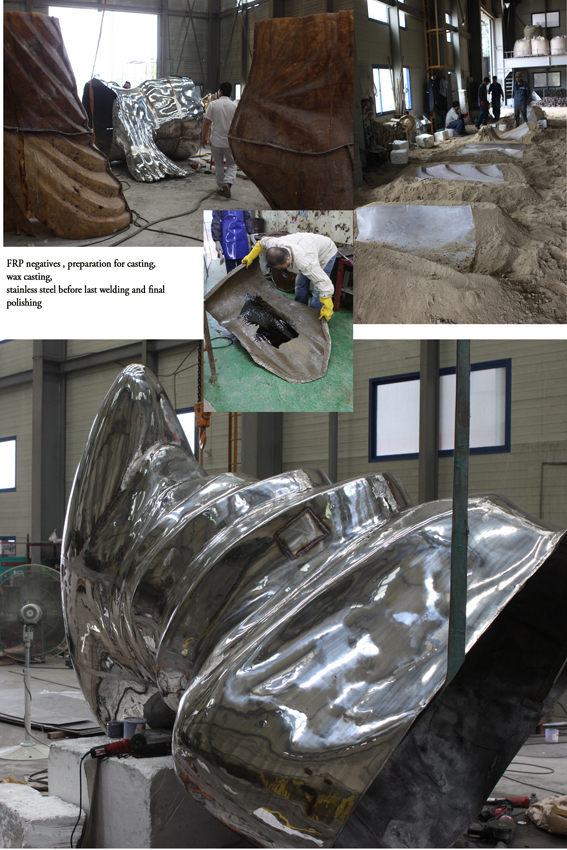 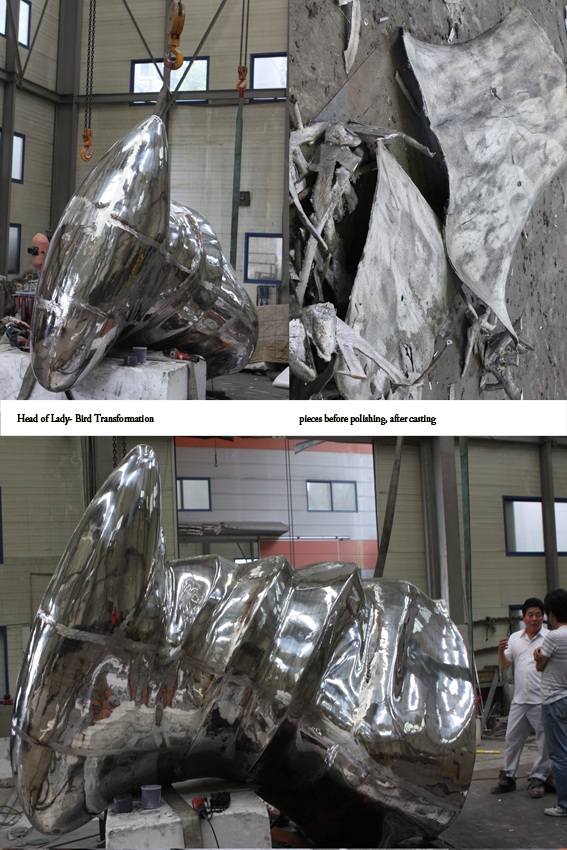 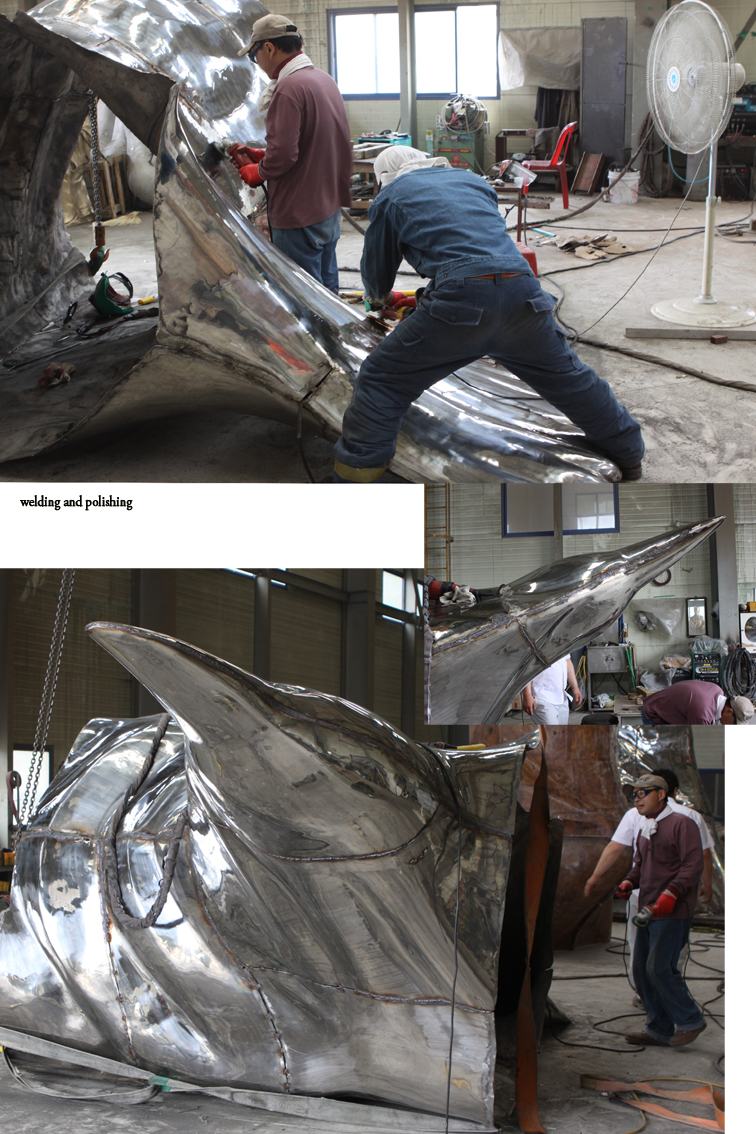 